Northeast Coalition 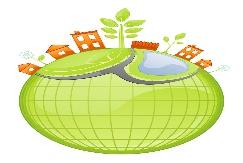 AgendaMonday, June 13th, 2022 - 10:30 am-12:00pm Via ZOOMhttps://us02web.zoom.us/j/88399954353?pwd=eFQvL0NXK0NsU3dTU0hWZDJOclNuUT09_________________________________________________________________________________________________Welcome and IntroductionsErin Evosevich- NewcapAmanda Aubry- NewcapAria Ard- NewcapCassandra Robinson- MHS WisconsinAdam Groskreutz - Center for Veterans Issues (CVI)Meaghan Gleason--NewcapJessica Honish- Rainbow House  Jody Hammond- SAM25Danielle Vandeberg-NewcapTeresa VanDenBusch- Community Health with iCare Health PlanEmma Kowalewski- NewcapJeanne Harper - St Joseph SSVdP ConferenceBeth Brunelli-OGJVAMC homeless prevention program (VA in Iron Mtn, MI).Kathleen Grignon- Eagles Nest Emergency ShelterTeresa VanDenBusch-Community Health with iCare Health PlanApproval of April MinutesMotion made to Approve minutes by: Jessica HonishSeconded by: Jody HammondYHDP UpdateMeaghan GleasonWe are still trying to figure out why youth are not wanting to join (whether it is barriers, time commitment, etc.)  Meaghan reached out to about 45 agencies to try and get youth participation. If you have any ideas on who to contact, please contact Meaghan at meaghangleason@newcap.org. Two thirds of the YAB (Youth Advisory Board) must have lived experience (housing instability, fleeing domestic violence, or homelessness) Bylaws Change Vote to Meet YHDP RequirementsMore inclusive of the youth. All in favor. The bylaw change vote will waive the fee for YAB representatives. Membership is held by agencies, organizations and Youth action Board Representatives. Everyone is in favor of changing the bylaws. No oppositions from coalition. Google Doc OverviewNortheast Coalition will now be using a Google Folder. In this folder you will find all necessary information regarding the coalition including the meeting agendas & minutes, bylaws, and the new member application. Please use the following link to access the Google Folder: https://drive.google.com/drive/folders/1BOnaRuSlfeN9G4hbLcUzN5EM48M_3IZ6?usp=sharingAction Plan ItemsAmanda AubryReviewed Action Plan 4.  Meaghan and Makenna have been in contact with agencies to get YAB members. We will continue to work on the Action Plan and will try to get more school district staff members involved.Coordinated Entry UpdatesJuly PIT 2022Monthly HIC NumbersEHV- 9 vouchers have been sent to WHEDA recently, 3 more are awaiting approval to be sent to WHEDA, and 3 others were just sent in to Makenna to review. Only concern that we have right now for EHV is that there is a client who is struggling to find housing, and they do not have a case manager, as they are priority 4, meaning they were taken off of the priority list. Referrals have been steady which is great!DV- Ne- 9 housed, 1 who is unhoused. EHH- 2 housed, 3 who are looking. ESG CV- 2 who are looking. barriers with backgrounds Housing Program UpdatesAgency Updates & Future Presentations & Agenda ItemsSt Joseph SSVdP- Please refer any veterans that need basic needs assistance. Please note: veterans must be honorably discharged although St Joseph SSVdP states they will serve others through their regular programs. Registration for Back 2 School Backpacks is now through July 22nd. Distribution of the backpacks will begin on August 11th. Motion to Adjourn: SSVdP Debbie SecondsUpcoming Balance of State MeetingAugust 12th, 2022Please sign up for the Wisconsin Balance of State Newsletter www.wiboscoc.org, Home Page, click “Who are we?” to register“We strive to host inclusive, accessible events that enable all individuals, including individuals with disabilities, to engage fully. To request an accommodation or for inquiries about accessibility, please contact Aria Ard, ariaard@newcap.org, 920-834-4621.”